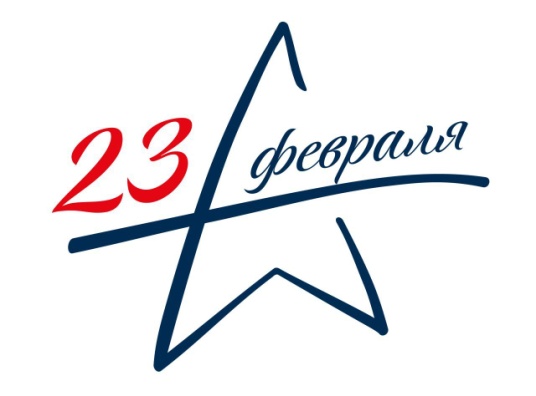 ЭКО-ЗДРАВНИЦА «СОСНОВЫЙ БОР» приглашает отметить «День защитника Отечества» с 22 по 25 февраля 2024 годав лучших  традициях эко-здравницы *Стоимость указана на человека за тур.  На основное место предоставляется скидка детям до 12 лет – 20% - на дополнительное место предоставляется скидка: взрослым – 10% , детям 7-12 лет – 30%, детям до 6 лет – 50%- с детей до 3 лет без предоставления места и питания взимается коммунальный сбор 500 руб./суткиПрограмма пребывания:22 февраля (Четверг)17:00  Заезд.18:00  Ужин.20:00 Создаём праздничное настроение: проведём музыкально-танцевальный вечер в уютном кафе-террасе! 23 февраля (Пятница)09:00  Завтрак.10:00 «Поздравительная открытка для Защитника». Профессиональный творческий мастер-класс в технике живопись.11:30  «Вместе мы сила». Празднично-развлекательная программа с разудалыми играми, состязаниями и конкурсами на свежем воздухе. Вас ждёт вкусная сосновоборская настоечка и бутерброд с селёдочкой.13:00  Обед.14:00  Семейный кинотеатр. 16:00 Захватывающая активная игра на свежем морозном воздухе «Февральский десант». 19:00 Праздничный БАНКЕТ. «Здравия желаем!» - праздничная программа для настоящих мужчин и их спутниц: конкурсы, танцы, сюрпризы, музыка и смех. Весь вечер для Вас - живой вокал и профессиональный ведущий. 24 февраля (Суббота)09:00  Завтрак.10:00 «Сюрприз для папы». Профессиональный творческий мастер-класс. Немного фантазии, позитива, творчества и необычный сувенир из бумаги готов.11:30  «Победители». Семейный QR-КВЕСТ. Каждому участнику, дошедшему до финала - сосновоборский приз.13:00  Обед.14:00  Семейный кинотеатр. 16:00  «Зимний снайпер». Весёлые сосновоборские игры на свежем морозном воздухе!18:00  Ужин.19:30 «Ах, блинчики-блиночки, румяные щёчки». Ой, какие вкусные, ароматные блинчики по-сосновоборски! Игры, хороводы, песни у костра под снежными соснами.  25 февраля (Воскресенье)09:00  Завтрак.10:00  «Первым делом самолёты». Развиваем инженерно-техническое мышление на мастер-классе в технике оригами. Главное не сдаваться! 11:00  «Точно в цель».  Спортивный час для всей семьи. Проверим вашу точность и дальность. На старт, внимание… Интересно, кто одержит победу на этот раз?!13:00 Обед.15:00 «Явка обязательна!» Зимние потехи! Ледянки, санки, смех! Прокатимся с горки! веселье для всех! 17:00 Отъезд. До новых встреч.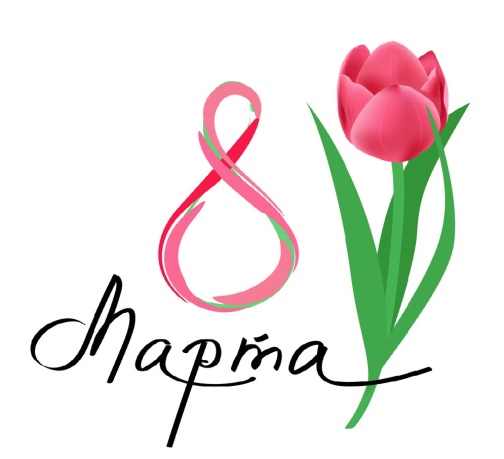 ЭКО-ЗДРАВНИЦА «СОСНОВЫЙ БОР»  приглашает отметить Международный женский деньс 7 по 10 марта 2024 года	в лучших  традициях эко-здравницы!  *Стоимость указана на человека за тур.  На основное место предоставляется скидка детям до 12 лет – 20% - на дополнительное место предоставляется скидка: взрослым – 10% , детям 7-12 лет – 30%, детям до 6 лет – 50%- с детей до 3 лет без предоставления места и питания взимается коммунальный сбор 500 руб./суткиПрограмма пребывания:7 марта (Четверг)17:00  Заезд.18:00  Ужин.20:00 Создаём праздничное настроение: проведём музыкально-танцевальный вечер в уютном кафе-террасе! Потанцуем, попоём!   8 марта  (Пятница)09:00  Завтрак.10:00  «Для мамочки моей». Создаём праздничное настроение, погружаемся в удивительный и загадочный мир творчества. Ждём вас на праздничном мастер-классе.                                                                          11:30  «Шкатулка с поцелуями или шалость удалась». Костровая  развлекательная программа.  В честь прекрасных дам сварим  фирменный «сосновоборский» глинтвейн.  Этот волшебный напиток придаст  всем гостям здоровья, молодости, красоты и отличного настроения.13:00  Обед.14:00  Семейный кинотеатр. 16:00  «Весенний захват». Нас ждёт увлекательная игра мафия по-новому! Жители леса объединяются, чтобы разоблачить лесных хищников!  19:00 Праздничный БАНКЕТ. «За милых дам!» Праздничная программа в честь наших милых дам и их спутников, праздничные тосты и комплименты, живой вокал,  множество конкурсов и  ПОЗДРАВЛЕНИЙ!!!9 марта (Суббота)09:00  Завтрак.10:00  «Весенние цветы». Профессиональный творческий мастер-класс. Немного фантазии, позитива, творчества и необычный сувенир из бумаги готов.11:30  «Энергия весны». Семейный QR-КВЕСТ. Весёлая интерактивная игра на свежем воздухе.13:00  Обед.14:00  Семейный кинотеатр. 16:00  «Храбрая сердцем». Спортивный турнир по стрельбе из лука.  18:00  Ужин.19:30 «Ах, какая красота! На дворе уже весна!  Блинчик в ротик отправляем, сладким чаем запиваем». Развлекательная костровая программа с выпеканием румяных блинчиков, ароматным чаем! Хороводы и весёлые народные игры!10 марта (Воскресенье)09:00  Завтрак.11:00  «Оранжевое настроение». Что скрывает наш Сосновый бор? Тайны леса и не только! Захватывающая активная фото-игра на свежем морозном воздухе!13:00 Обед.15:00  «Веснушки». Сосновоборские игры! Нас ждут весёлые активности и подвижности для всей семьи!17:00 Отъезд. До новых встреч.Виды путевокГостиницаГостиницаГостиницаГостиницаМини-гостиницаМини-гостиницаКоттедж*Виды путевокСтандарт(1 мест.)Улучшенный стандарт(1 мест.)Стандарт(2-3-х мест.)Улучшенный стандарт(2-3-х мест.)Улучшенный стандарт Плюс(1 мест.)Улучшенный стандарт Плюс(2-3-х местные)МаксимальноеКоличество мест - 10  (4 осн. + 6 доп.)Стоимость тура за весь период: 15200164001190012800173001340014900Виды путевокГостиницаГостиницаГостиницаГостиницаМини-гостиницаМини-гостиницаКоттедж*Виды путевокСтандарт(1 мест.)Улучшенный стандарт(1 мест.)Стандарт(2-3-х мест.)Улучшенный стандарт(2-3-х мест.)Улучшенный стандарт Плюс(1 мест.)Улучшенный стандарт Плюс(2-3-х местные)МаксимальноеКоличество мест - 10  (4 осн. + 6 доп.)Стоимость тура за весь период:15200164001190012800173001340014900